Please check that the telephone numbers and address are up to date.Patient Details:Referral Details:Communication and Accessibility needs:Presenting problem and/or history of injury:Other information:Suggested urgency of referral: 	Routine    	Urgent  Signature: ____________________________________Please refer via eRS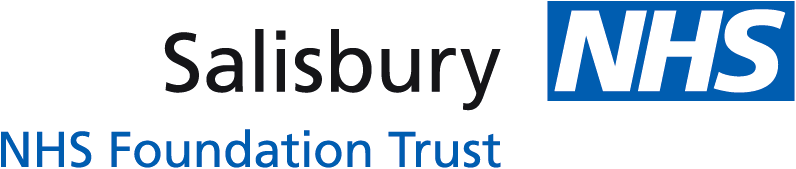 Referral to Paediatric Physiotherapy ServiceHospital no.NHS no.Surname:Forenames:Date of birth:Gender:Address:Post Code:Home tel. no.Address:Post Code:Work tel. no.Address:Post Code:Mobile no.Referring clinician:New referral? Yes	    	No	   Yes	    	No	   Yes	    	No	   GP Practice /DepartmentDate last seen:Re-referral?Date of referral:Dates not available:Date of consultation:Interpreter required?:Interpreter required?:YesNoNoWheelchair access required?  Wheelchair access required?  Wheelchair access required?  YesNoLanguage: Language: Learning Disability:  Learning Disability:  Learning Disability:  Hearing:Hearing:Other disability needing consideration: Other disability needing consideration: Other disability needing consideration: Vision:Vision:Other disability needing consideration: Other disability needing consideration: Other disability needing consideration: Member of Military FamilyMember of Military FamilyMember of Military FamilyMember of Military FamilyDate of onset of injury/problem:Progression:Investigations:Impact on daily living:e.g. Additional information e.g. occupation/ carerPain/distress:Medication:Past medical history:Medication: